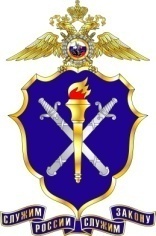 Следственный отделОМВД России по Гудермесскому районуНезаконный оборот оружияВ Стратегии национальной безопасности Российской Федерации, утвержденной Указом Президента РФ № 683 от 31 декабря 2015 г., в п. 43 говорится, что одной из угроз государственной и общественной безопасности является деятельность преступных организаций и группировок, связанная с незаконным оборотом оружия.Незаконный (криминальный) оборот оружия создает причины, способствующие насильственной, организованной, рецидивной, террористической преступности, и предусматривает привлечение виновных лиц к уголовной ответственности (ст. ст. 222–226.1 УК РФ). Уголовная ответственность наступает за незаконное приобретение, передача, сбыт, хранение, перевозка или ношение оружия, его основных частей, боеприпасов (ст. 222 УК РФ); незаконное приобретение, передача, сбыт, хранение, перевозка или ношение взрывчатых веществ или взрывных устройств 
(ст. 222.1 УК РФ); незаконное изготовление оружия (ст. 223 УК РФ); незаконное изготовление взрывчатых веществ, незаконное изготовление, переделка или ремонт взрывных устройств (ст. 223.1 УК РФ); небрежное хранение огнестрельного оружия (ст. 224 УК РФ); ненадлежащее исполнение обязанностей по охране оружия, боеприпасов, взрывчатых веществ и взрывных устройств (ст. 225 УК РФ); хищение либо вымогательство оружия, боеприпасов, взрывчатых веществ и взрывных устройств (ст. 226 УК РФ); контрабанда сильнодействующих, ядовитых, отравляющих, взрывчатых, радиоактивных веществ, радиационных источников, ядерных материалов, огнестрельного оружия или его основных частей, взрывных устройств, боеприпасов, оружия массового поражения, средств его доставки, иного вооружения, иной военной техники, а также материалов и оборудования, которое могут использованы при создании оружия массового поражения, средств его доставки, иного вооружения, иной военной техники, а равно стратегически важных товаров и ресурсов или культурных ценностей либо особо ценных диких животных и водных биологических ресурсов (ст. 226.1 УК РФ). Закон РФ «Об оружии» от 13 декабря 1996 г. № 150-ФЗ установил систему правоотношений, возникающих при его легальном обороте, и меры государственного контроля за ним.Борьба с незаконным оборотом оружия является одним из приоритетных направлений деятельности МВД по Чеченской РеспубликеВ 2019 году следственным отделом ОМВД России по Гудермесскому району Чеченской Республики в отношении 3 обвиняемых в незаконном обороте оружия направлено в суд с обвинительным заключением 3 уголовных дела. Это уголовное дело № 11901960006000029 в отношении Вахаева, обвиняемого в совершении преступлений, предусмотренных:- ч. 1 ст. 222 УК РФ – незаконные приобретение, хранение и перевозка огнестрельного оружия;- ч. 1 ст. 2281  УК РФ – незаконный сбыт наркотических средств.Уголовное дело № 11901960006000133 в отношении Юсупова, обвиняемого в совершении преступлений, предусмотренных:- ч. 1 ст. 222 УК РФ – незаконные приобретение, хранение и перевозка боеприпасов;- ч. 1 ст. 223 УК РФ – незаконное изготовление боеприпасов;- ч. 1 ст. 2221 УК РФ – незаконные хранение и ношение взрывных устройств.Уголовное дело № 11901960006000129 в отношении Султаева, обвиняемого в совершении преступлений, предусмотренных:- ч. 2 ст. 228 УК РФ – незаконные приобретение и хранение наркотических средств, совершенные в крупном размере;- ч. 1 ст. 222 УК РФ – незаконные хранение и перевозка огнестрельного оружия;- ч. 1 ст. 223 УК РФ – незаконные переделка огнестрельного оружия.Необходимо отметить, что общественная опасность незаконного оборота оружия выражается в том, что нарушается установленный порядок оборота оружия, создаются условия для совершения других тяжких преступлений. Практика следственного отдела МВД России по Гудермесскому району ЧР показывает, что в последние годы преступления против личности, собственности, а также иные преступления все чаще совершаются с применением различных видов оружия. Очевидный факт, что чем больше оружия, взрывчатых веществ и взрывных устройств будет бесконтрольно находиться в руках у населения, тем больше будет совершаться преступления с их применением. В этой связи, для обеспечения безопасности родных и близких нам людей, население должно быть заинтересовано в добровольной сдаче незаконно владеемых предметов вооружения, а также в предоставлении ОВД достоверной информации о них. Лицо, добровольно сдавшее оружие, боеприпасы, взрывчатые вещества и взрывные устройства, освобождается от уголовной ответственности. Гражданам, добровольно сдавшим незаконно хранящееся у них оружие, боеприпасы, взрывчатые вещества и взрывные устройства устанавливается денежное вознаграждение (Постановление Правительства Чеченской Республики от 9 июля 2018 года N 151 «Об утверждении Порядка выплаты гражданам денежного вознаграждения за добровольную сдачу незаконно хранящегося или найденного на территории Чеченской Республики огнестрельного оружия, боеприпасов, взрывчатых веществ и взрывных устройств»).Начальник следственного отделаОМВД России по Гудермесскому району ЧРподполковник юстиции                                                                   Т.Ш. Термолаев